от 26 января 2023 года									         № 40-рОб определении должностных лиц, наделенных полномочиями по составлению протоколов об административных правонарушениях, предусмотренных Кодексом Нижегородской области об административных правонарушениях и Кодексом Российской Федерации об административных правонарушениях  В соответствии с пунктом 2 части 1 статьи 12.3 и статьей 12.3.1 Кодекса об административных правонарушениях Нижегородской области (далее КоАП НО):1. Определить следующих должностных лиц администрации городского округа город Шахунья Нижегородской области, наделенных полномочиями по составлению протоколов об административных правонарушениях:1.1. Предусмотренных статьями 2.12, Главой 3 (за исключением правонарушений, предусмотренных статьей 3.10, в части парковок (парковочных мест), расположенных на дорогах общего пользования регионального и межмуниципального значения), 5.4, 5.5, 5.6, 5.7, частями 2 и 4 статьи 5.8, 5.10, 5.15, 5.16.1, 5.18, 9.1.1, 9.1.2, 9.1.3 Кодекса Нижегородской области об административных правонарушениях, частью 2 статьи 7.2, 7.9, 7.10, 8.25, 8.26, 8.27, 8.28, 8.29, 8.30, статьями 8.31 и 8.32 (в пределах своих полномочий в соответствии с лесным законодательством), 11.21, частью 1 статьи 19.4, 19.4.1, частью 1 статьи 19.5, 19.6, 19.7 Кодекса об административных правонарушениях Российской Федерации - заместителя главы администрации, начальника Управления по работе с территориями и благоустройству Софронова Ю.А.1.2. Предусмотренных статьями 2.12, Главой 3 статьями 3.1, 3.2, 3.7, 3.8 (за исключением правонарушений, предусмотренных статьей 3.10, в части парковок (парковочных мест), расположенных на дорогах общего пользования регионального и межмуниципального значения), 5.4, 5.5, 5.6, 5.7, частями 2 и 4 статьи 5.8, 5.10, 5.15, 5.16.1, 5.18, 9.1.1, 9.1.2, 9.1.3 Кодекса Нижегородской области об административных правонарушениях, частью 2 статьи 7.2, 7.9, 7.10, 8.25, 8.26, 8.27, 8.28, 8.29, 8.30, статьями 8.31 и 8.32 (в пределах своих полномочий в соответствии с лесным законодательством), 11.21, частью 1 статьи 19.4, 19.4.1, частью 1 статьи 19.5, 19.6, 19.7 Кодекса об административных правонарушениях Российской Федерации - начальника отдела Управления по работе с территориями и благоустройству Соколова Ю.А.1.3. Предусмотренных Главой 3 статьями 3.1, 3.3, 3.10 (за исключением правонарушений, предусмотренных статьей 3.10, в части парковок (парковочных мест), расположенных на дорогах общего пользования регионального и межмуниципального значения) Кодекса Нижегородской области об административных правонарушениях, статьей 11.21, частью 1 статьи 19.4, 19.4.1, частью 1 статьи 19.5, 19.6, 19.7 Кодекса об административных правонарушениях Российской Федерации - начальника технического отдела Управления по работе с территориями и благоустройству Зайцеву Г.П.1.4. Предусмотренных Главой 3 (за исключением правонарушений, предусмотренных статьей 3.10, в части парковок (парковочных мест), расположенных на дорогах общего пользования регионального и межмуниципального значения),  5.5. Кодекса Нижегородской области об административных правонарушениях – главного специалиста технического отдела Управления по работе с территориями и благоустройству Щербак А.С.1.5. Предусмотренных Главой 3 (за исключением правонарушений, предусмотренных статьей 3.10, в части парковок (парковочных мест), расположенных на дорогах общего пользования регионального и межмуниципального значения),  5.5. Кодекса Нижегородской области об административных правонарушениях – ведущего специалиста технического отдела Управления по работе с территориями и благоустройству Новикову Н.С. 1.6. Предусмотренных статьями 2.12, Главой 3 (за исключением правонарушений, предусмотренных статьей 3.10, в части парковок (парковочных мест), расположенных на дорогах общего пользования регионального и межмуниципального значения), 5.4, 5.5, 5.6, 5.7, частями 2 и 4 статьи 5.8, 5.10, 5.15, 5.16.1, 5.18, 9.1.1, 9.1.2, 9.1.3 Кодекса Нижегородской области об административных правонарушениях, частью 2 статьи 7.2, 7.9, 7.10, 8.25, 8.26, 8.27, 8.28, 8.29, 8.30, статьями 8.31 и 8.32 (в пределах своих полномочий в соответствии с лесным законодательством), 11.21, частью 1 статьи 19.4, 19.4.1, частью 1 статьи 19.5, 19.6, 19.7 Кодекса об административных правонарушениях Российской Федерации - Начальника Вахтанского территориального отдела 
Догадина В.В.1.7. Предусмотренных статьями 2.12, Главой 3 (за исключением правонарушений, предусмотренных статьей 3.10, в части парковок (парковочных мест), расположенных на дорогах общего пользования регионального и межмуниципального значения), 5.4, 5.5, 5.6, 5.7, частями 2 и 4 статьи 5.8, 5.10, 5.15, 5.16.1, 5.18, 9.1.1, 9.1.2, 9.1.3 Кодекса Нижегородской области об административных правонарушениях, частью 2 статьи 7.2, 7.9, 7.10, 8.25, 8.26, 8.27, 8.28, 8.29, 8.30, статьями 8.31 и 8.32 (в пределах своих полномочий в соответствии с лесным законодательством), 11.21, частью 1 статьи 19.4, 19.4.1, частью 1 статьи 19.5, 19.6, 19.7 Кодекса об административных правонарушениях Российской Федерации - Начальника Сявского территориального отдела Дронова М.Л.1.8. Предусмотренных статьями 2.20, 7.1 Кодекса Нижегородской области об административных правонарушениях, статьей 7.23 Кодекса Российской Федерации об административных правонарушениях - начальника сектора промышленности, транспорта, связи, жилищно-коммунального хозяйства и энергетики Дубровца С.Н.1.9. Предусмотренных статьями 7.21-7.22, частью 1 статьи 19.4, 19.4.1, частью 1 статьи 19.5, 19.6, 19.7 Кодекса об административных правонарушениях Российской Федерации - начальника отдела архитектуры и капитального строительства Гореву Н.А. 1.10. Предусмотренных статьей 8.6 Кодекса Нижегородской области об административных правонарушениях, частью 1 статьи 19.4, статьей 19.4.1, частью 1 статьи 19.5, 19.6, 19.7  Кодекса об административных правонарушениях Российской Федерации - начальника отдела муниципального имущества и земельных ресурсов городского округа город Шахунья Нижегородской области Елькина О.А. (по согласованию).1.11. Предусмотренных статьями 2.5, 2.5.1, 2.9, 2.11, 2.22, 2.23 Кодекса Нижегородской области об административных правонарушениях, частью 1 статьи 19.4, статьей 19.4.1, частью 1 статьи 19.5, 19.6, 19.7 Кодекса об административных правонарушениях Российской Федерации - начальника сектора по поддержке малого бизнеса и развития предпринимательства Уткина Р.С.1.12. Предусмотренных статьями 5.21, 7.32.6, 15.1, 15.14-15.15.16, Частью 1 статьи 19.4, 19.4.1, частью 20 и 20.1 статьи 19.5, 19.6, 19.7 Кодекса об административных правонарушениях Российской Федерации - ведущего специалиста финансового управления Голубеву В.Н. (по согласованию).1.13. Предусмотренных статьей 2.12, 2.21, 5.5. Кодекса Нижегородской области об административных правонарушениях, статьей 9.19, частью 1 статьи 19.4, частью 1 статьи 19.5, статьями 19.5.1, 19.6, 19.7, 20.5 - 20.7 Кодекса об административных правонарушениях Российской Федерации - начальника сектора ГО и ЧС Корпусова А.А.		1.14. Предусмотренных статьей 2.13 Кодекса Нижегородской области об административных правонарушениях – главного специалиста комиссии по делам несовершеннолетних и защите их прав при администрации городского округа город Шахунья Нижегородской области Муравьеву О.П.1.15. Предусмотренных статьями 2.8, частью 1 статьи 9.1 , 9.3, 9.4 Кодекса Нижегородской области об административных правонарушениях – управляющего делами администрации городского округа город Шахунья Нижегородской области Шлякова А.А.1.16. Предусмотренных статьями 2.12, 5.4., 5.5., 5.18. Кодекса Нижегородской области об административных правонарушениях:-	начальника сектора Управления по работе с территориями и благоустройству администрации городского округа город Шахунья Нижегородской области Муравьеву Е.А.;-	начальника сектора Управления по работе с территориями и благоустройству администрации городского округа город Шахунья Нижегородской области Лебедеву Ю.В.;-	специалиста 1 категории Управления по работе с территориями и благоустройству администрации городского округа город Шахунья Нижегородской области Ветюгова В.А.		2. Настоящее распоряжение вступает в силу со дня его подписания.3. Управлению делами администрации городского округа город Шахунья Нижегородской области обеспечить размещение настоящего распоряжения на официальном сайте администрации городского округа город Шахунья Нижегородской области.4. Со дня вступления в силу настоящего распоряжения считать утратившими силу следующие распоряжения администрации городского округа город Шахунья Нижегородской области: - от 10.06.2020 года № 217-р «Об определении должностных лиц, наделенных полномочиями по составлению протоколов об административных правонарушениях, предусмотренных Кодексом Нижегородской области об административных правонарушениях и Кодексом Российской Федерации об административных правонарушениях»;- от 21.08.2020 года № 282-р «О внесении изменений в распоряжение администрации городского округа город Шахунья Нижегородской области от 10 июня 2020 года № 217-р «Об определении должностных лиц, наделенных полномочиями по составлению протоколов об административных правонарушениях, предусмотренных Кодексом Нижегородской области об административных правонарушениях и Кодексом Российской Федерации об административных правонарушениях»;  - от 03.02.2021 года № 47-р «О внесении изменений в распоряжение администрации городского округа город Шахунья Нижегородской области от 10 июня 2020 года № 217-р «Об определении должностных лиц, наделенных полномочиями по составлению протоколов об административных правонарушениях, предусмотренных Кодексом Нижегородской области об административных правонарушениях и Кодексом Российской Федерации об административных правонарушениях»;  - от 30.04.2021 года № 182-р «О внесении изменений в распоряжение администрации городского округа город Шахунья Нижегородской области от 10 июня 2020 года № 217-р «Об определении должностных лиц, наделенных полномочиями по составлению протоколов об административных правонарушениях, предусмотренных Кодексом Нижегородской области об административных правонарушениях и Кодексом Российской Федерации об административных правонарушениях»;- от 15.11.2021 года № 494-р «О внесении изменений в распоряжение администрации городского округа город Шахунья Нижегородской области от 10 июня 2020 года № 217-р «Об определении должностных лиц, наделенных полномочиями по составлению протоколов об административных правонарушениях, предусмотренных Кодексом Нижегородской области об административных правонарушениях и Кодексом Российской Федерации об административных правонарушениях».5. Контроль за исполнением настоящего распоряжения оставляю за собой.Глава местного самоуправлениягородского округа город Шахунья							   О.А.Дахно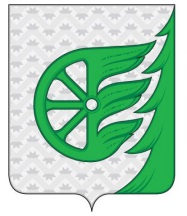 Администрация городского округа город ШахуньяНижегородской областиР А С П О Р Я Ж Е Н И Е